K3M15S2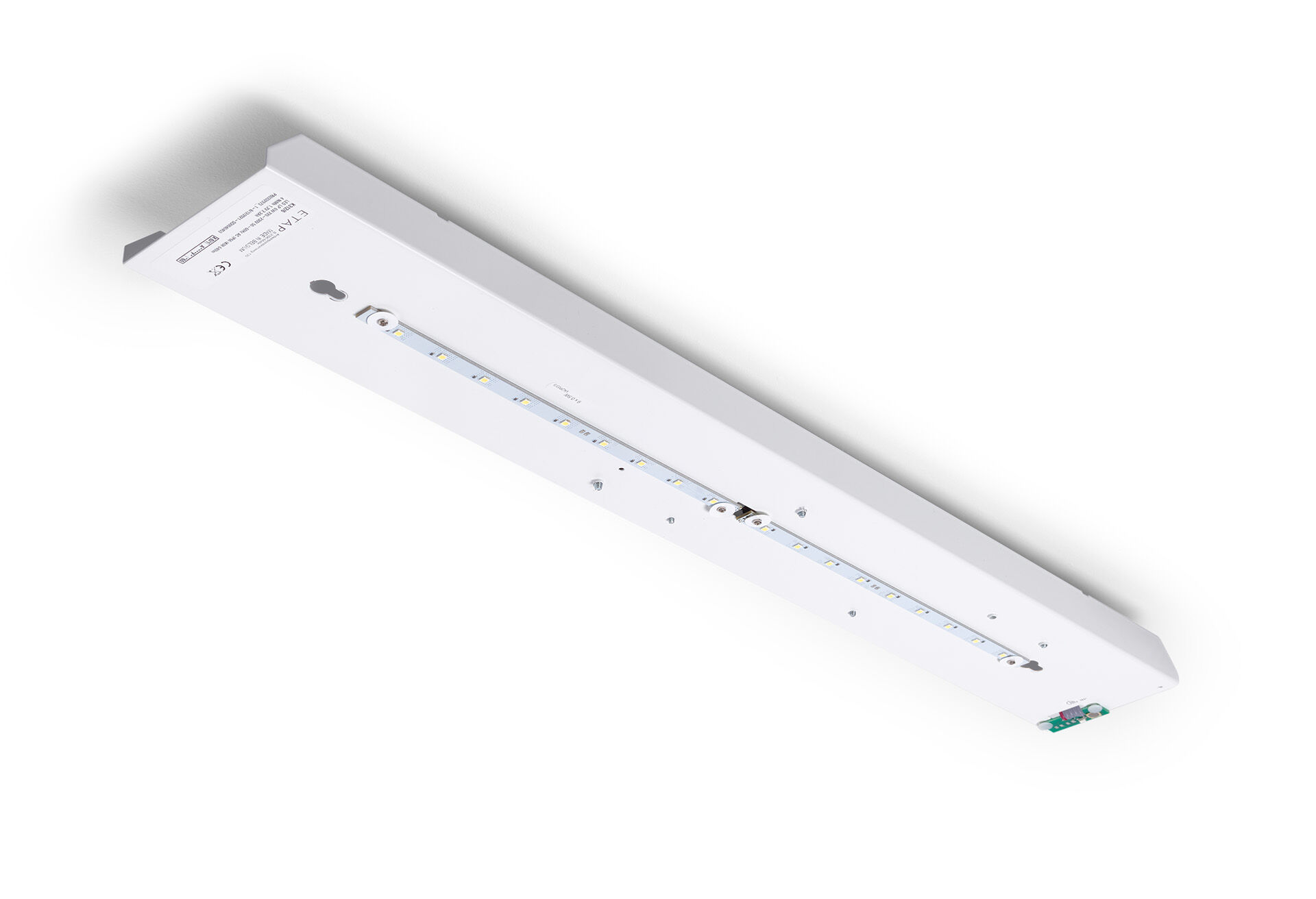 Renovierungsmodul für ETAP K3 Fluo-NotbeleuchtungAutonome Leuchte (enthält Batterie).Abmessungen: .Plug-and-Play, schraubenloser Austausch des Interior. Gehäuses und Verkabelung bleibt unverändert.Leuchten-Lichtstrom im Notbetrieb: 530 lm.Anschlussleistung: 1.0 W.Spannung: 220-230V.Nennbetriebsdauer: 180 min. Die Leuchte enthält Lampen- und Batteriedaten (Datum/Typ) gem. EN 60598-2-22.Batterie: 4 x NiMh 1,2V 2,2Ah.Automatischer Funktions-/Betriebsdauertest, jeweils wöchentlich/alle 13 Wochen gem. EN 50172 und EN 62034; zentrale Wartung (Überwachung und Steuerung) via ESM-Software; Verbindung über drahtlose 868-MHz-Kommunikation.Dauer-/Bereitschaftsschaltung wählbar, voreingestellt für Haupt-Anwendung.Schutzklasse: Klasse I.Fotobiologische Sicherheit EN 62471: RISK GROUP 0 UNLIMITED..Glühdrahttest: 850°C.5 Jahre Garantie auf Leuchte, Lichtquelle, Driver und Batterie.Zertifikate: CE.Die Leuchte wurde nach der Norm EN 60598-1 in einem Unternehmen entwickelt und produziert, das ISO 9001 und ISO 14001 zertifiziert ist.